Joindre un RIB/LIVRET BANCAIRE en cas de premier paiement ou de changement de compte bancaireIndemnités forfaitaires de repas et d’hébergementSans renseignement, aucun remboursement ne sera effectuéFrais réels dus à l’agentEn l’absence des justificatifs demandés, aucun remboursement ne sera effectuéObservationsJE CERTIFIE À TOUS ÉGARDS L’EXACTITUDE DU PRÉSENT ÉTAT ET LA PRÉSENCE DES JUSTIFICATIFS REQUIS Fait à 	le Signature du bénéficiaire 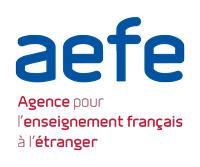 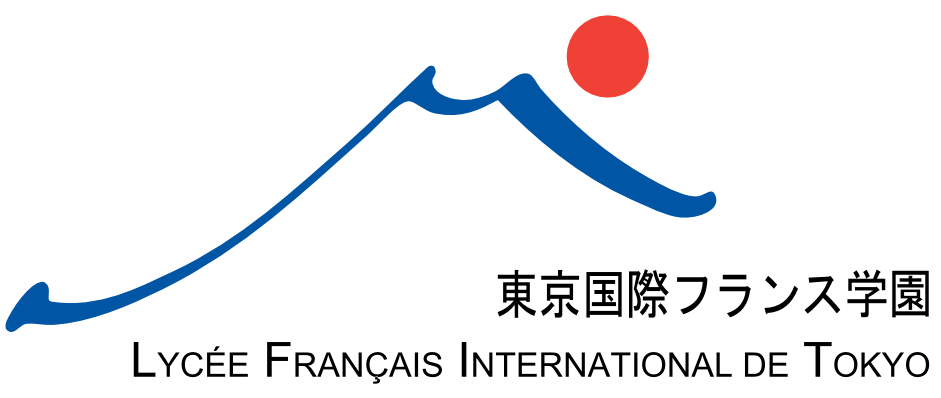 ÉTAT DE FRAIS Á RETOURNER AU SERVICE INTENDANCE COMPLÉTÉ ET SIGNÉ AVEC LES BILLETS DE TRANSPORT PREPAYÉS PAR L'ETABLISSEMENT.(En l’absence de frais, préciser NEANT dans la rubrique OBSERVATIONS)ÉTAT DE FRAIS Á RETOURNER AU SERVICE INTENDANCE COMPLÉTÉ ET SIGNÉ AVEC LES BILLETS DE TRANSPORT PREPAYÉS PAR L'ETABLISSEMENT.(En l’absence de frais, préciser NEANT dans la rubrique OBSERVATIONS)ÉTAT DE FRAIS Á RETOURNER AU SERVICE INTENDANCE COMPLÉTÉ ET SIGNÉ AVEC LES BILLETS DE TRANSPORT PREPAYÉS PAR L'ETABLISSEMENT.(En l’absence de frais, préciser NEANT dans la rubrique OBSERVATIONS)ÉTAT DE FRAIS Á RETOURNER AU SERVICE INTENDANCE COMPLÉTÉ ET SIGNÉ AVEC LES BILLETS DE TRANSPORT PREPAYÉS PAR L'ETABLISSEMENT.(En l’absence de frais, préciser NEANT dans la rubrique OBSERVATIONS)ÉTAT DE FRAIS Á RETOURNER AU SERVICE INTENDANCE COMPLÉTÉ ET SIGNÉ AVEC LES BILLETS DE TRANSPORT PREPAYÉS PAR L'ETABLISSEMENT.(En l’absence de frais, préciser NEANT dans la rubrique OBSERVATIONS)ÉTAT DE FRAIS Á RETOURNER AU SERVICE INTENDANCE COMPLÉTÉ ET SIGNÉ AVEC LES BILLETS DE TRANSPORT PREPAYÉS PAR L'ETABLISSEMENT.(En l’absence de frais, préciser NEANT dans la rubrique OBSERVATIONS)ÉTAT DE FRAIS Á RETOURNER AU SERVICE INTENDANCE COMPLÉTÉ ET SIGNÉ AVEC LES BILLETS DE TRANSPORT PREPAYÉS PAR L'ETABLISSEMENT.(En l’absence de frais, préciser NEANT dans la rubrique OBSERVATIONS)ÉTAT DE FRAIS Á RETOURNER AU SERVICE INTENDANCE COMPLÉTÉ ET SIGNÉ AVEC LES BILLETS DE TRANSPORT PREPAYÉS PAR L'ETABLISSEMENT.(En l’absence de frais, préciser NEANT dans la rubrique OBSERVATIONS)NOMPrénomItinéraireItinéraireDépart aéroport/gareDépart aéroport/gareRetour aéroport/gareRetour aéroport/gareDEAdateheuredateheureMission n° 1Mission n° 2Mission n° 3Nombre de repasacquittés par l’agent(ne pas joindre de justificatif)Nombre de nuitéesacquittées par l’agent(joindre facture)Mission n° 1Mission n° 2Nature des frais réelspayés par l’agentJustificatifs à produireNombreMontant en  monnaie localeBus, métro, RERTicketsTrain ou avion(si financé par le missionnaire)Facture/reçu électronique,Titres de transport, cartes d’embarquementAutres frais : péage, parking,taxi (21h-6h30), visas, vaccins…(*)Facture ou reçu(*): Préciser la nature(*): Préciser la nature(*): Préciser la nature(*): Préciser la nature